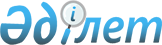 О признании утратившим силу приказа Министра культуры и информации Республики Казахстан от 7 ноября 2012 года № 178 "Об утверждении регламентов электронных государственных услуг"Приказ Министра культуры и спорта Республики Казахстан от 11 апреля 2016 года № 100

      В соответствии с пунктом 1 статьи 21-1 Закона Республики Казахстан от 24 марта 1998 года «О нормативных правовых актах» ПРИКАЗЫВАЮ:



      1. Признать утратившим силу приказ Министра культуры и информации Республики Казахстан от 7 ноября 2012 года № 178 «Об утверждении регламентов электронных государственных услуг» (зарегистрированный в Реестре государственной регистрации нормативных правовых актов за № 8141, опубликованный в газете «Казахстанская правда» от 27 декабря 2012 года, 5 января 2013 года № 449-450, 3 (27268-27269, 27277).



      2. Департаменту архивного дела и документации Министерства культуры и спорта Республики Казахстан в установленном законодательством порядке обеспечить:

      1) направление копии настоящего приказа в недельный срок со дня его подписания в Министерство юстиции Республики Казахстан, Республиканское государственное предприятие на праве хозяйственного ведения «Республиканский центр правовой информации» Министерства юстиции Республики Казахстан и периодические печатные издания;

      2) размещение настоящего приказа на интернет-ресурсе Министерства культуры и спорта Республики Казахстан;

      3) в течение десяти рабочих дней со дня подписания настоящего приказа представить в Департамент юридической службы Министерства культуры и спорта Республики Казахстан сведения об исполнении мероприятий, предусмотренных подпунктами 1) и 2) настоящего пункта.



      3. Настоящий приказ вступает в силу со дня подписания.      Министр

      культуры и спорта

      Республики Казахстан                       А. Мухамедиулы      «СОГЛАСОВАН»

      Министр информации и коммуникаций

      Республики Казахстан

      _________________ Д. Абаев

      30 июня 2016 года
					© 2012. РГП на ПХВ «Институт законодательства и правовой информации Республики Казахстан» Министерства юстиции Республики Казахстан
				